1/23/2020	Jeffco League - TeamSideline.comJEFFCOJEFFCO LEAGUE BASKETBALL I FLATIRON NORTH DIVISION (Boys 2Teams 6/7th& 8th) I JeffersonJEFFCO LEAGUE BASKETBALL 2020The Flatiron North Division consists of schools with 2 Boys Basketball Teams (a 617th grade team and an 8th Grade Team). 8th Grade teams may be comprised of any combination of 6th,7th, and 8th grade players.BASKETBALL RULESSTART TIMES ARE APPROXIMATETOURNAMENT DATES:MARCH 5th - 617th Grade Boys Knockout Rounds MARCH 10th - 8th Grade Boys Knockout RoundsMARCH 12th - Semi-Finals & Championship Games for both Grade Levels at the Ridge Recreation Center.*Any team with an 8th grade player must play in the 8th grade tournament***Players are not allowed to switch teams at any point during the season without League approval. Violation will result in team forfeit**Bracket Schedule & Locations released no later than MARCH 2**In this Division, Teams will play 2 16-minute halves. The 617th Grade game will be played first, immediately followed by the 8th Grade game**ScheduleJEFFCOJEFFCO LEAGUE BASKETBALL I HOGBACK DIVISION (Girls 2-Team 617th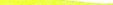 & 8th Grade) I Jefferson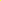 JEFFCO LEAGUE BASKETBALL 2020The Hogback Division consists of schools with 2 Girls Basketball Teams (a 617th grade team and an 8th Grade Team). 8th Grade teams may be comprised of any combination of 6th, 7th, and 8th grade players.BASKETBALL RULESSTART TIMES ARE APPROXIMATETOURNAMENT DATES:MARCH 9th - 617th Grade Girls Knockout Rounds MARCH 4th - 8th Grade Girls Knockout RoundsMARCH 11th - Semi-Finals & Championship Games for both Grade Levels at the Ridge Recreation Center.*Any team with an 8th grade player must play in the 8th grade tournament***Players are not allowed to switch teams at any point during the season without League approval. Violation will result in team forfeit**Bracket Schedule & Locations released no later than MARCH2**In this Division, Teams will play 2 16-minute halves. The 617th Grade game will be played first, immediately followed by the 8th Grade game**ScheduleDateTimeHomeAwayLocationWeek 1Tue 1/28 Week 23:45 PMCarmody-BlackJeffersonCarmodyThu 2/6 Week 34:00 PMCreighton - BlueJeffersonCreightonTue 2/11Week 44:00 PMCreighton - Silver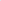 JeffersonCreightonTue 2/18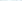 Week 54:00 PMEverittJeffersonEverittThu 2/275:00 PMMount PhoenixJeffersonAndersonBldgDateTimeHomeAwayLocationWeek 1Wed 1/29 Week 24:00 PMManningJeffersonManningWed 2/5 Week 3Carmody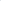 JeffersonCarmodyMon 2/10Wed 2/124:00 PM4:00 PMEverittKen CarylJeffersonJeffersonEverittKen CarylWed 2/19 Week 53:45 PMCreightonJeffersonCreightonByeJefferson